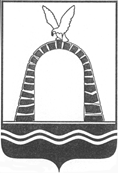 АДМИНИСТРАЦИЯ ГОРОДА БАТАЙСКАПОСТАНОВЛЕНИЕот 28.10.2022 № 531г. БатайскО внесении изменений в постановление Администрации города Батайска от 26.04.2021 № 844 "Об утверждении Административного регламента предоставления муниципальной услуги – Присмотр и уход за детьми в дошкольных образовательных организациях города Батайска"В соответствии с Федеральным законом РФ от 06.10.2003 № 131-ФЗ «Об общих принципах организации местного самоуправления в Российской Федерации», Федеральным законом от 29.12.2012 № 273-ФЗ                        «Об образовании в Российской Федерации», Федеральным законом от 27.07.2010 № 210-ФЗ «Об организации предоставления государственных и муниципальных услуг», Уставом муниципального образования «Город Батайск», Администрация города Батайска постановляет:1. Внести изменения в постановление Администрации города Батайска от 26.04.2021 № 844 "Об утверждении административного регламента предоставления муниципальной услуги - Присмотр и уход за детьми в дошкольных образовательных организациях" согласно приложению к настоящему постановлению.2. Настоящее постановление вступает в силу со дня его официального опубликования.3. Настоящее постановление подлежит размещению на официальном сайте Администрации города Батайска.4. Настоящее постановление подлежит включению в регистр муниципальных нормативных правовых актов Ростовской области.5. Контроль за исполнением настоящего постановления возложить на заместителя главы Администрации города Батайска по социальным вопросам Кузьменко Н.В. Глава Администрациигорода Батайска                                                                                Р.П. ВолошинПостановление вносит Управление образования города БатайскаПриложение к постановлениюАдминистрациигорода Батайскаот 28.10.2022 № 531ИЗМЕНЕНИЯвносимые в постановление Администрации города Батайска от 26.04.2021 №844 "Об утверждении административного регламента предоставления муниципальной услуги - Присмотр и уход за детьми в дошкольных образовательных организациях"Абзац 3 пункта 2.7 раздела 2 "медицинские документы о состоянии здоровья ребенка - медицинская карта (формы № 026/У-200, утвержденная Минздравом РФ) с медицинским заключением", - исключить.Абзац 7 пункта 2.7 раздела 2 "Опекун (попечитель), приемный родитель дополнительно к перечисленным документам представляет копию и оригинал для сверки решения органа местного самоуправления об устранении опеки над ребенком, передаче ребенка на воспитание в приемную семью", - исключить.Начальник общего отделаАдминистрации города Батайска                                         В.С. Мирошникова